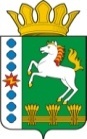 КОНТРОЛЬНО-СЧЕТНЫЙ ОРГАН ШАРЫПОВСКОГО РАЙОНАКрасноярского краяЗаключениена проект Постановления администрации Березовского сельсовета «О внесении изменений в Постановление администрации Березовского сельсовета от 30.10.2013 № 45 «Об утверждении муниципальной программы Березовского сельсовета «Обеспечение транспортной доступности и коммунальными услугами граждан»  (в ред. от 30.07.2015 № 24, от 30.12.2015 № 61, от 28.06.2016 № 26)19 октября 2016 год 				            		                № 102Настоящее экспертное заключение подготовлено Контрольно – счетным органом Шарыповского района на основании ст. 157 Бюджетного  кодекса Российской Федерации, ст. 9 Федерального закона от 07.02.2011 № 6-ФЗ «Об общих принципах организации и деятельности контрольно – счетных органов субъектов Российской Федерации и муниципальных образований», ст. 5 Решения Шарыповского районного Совета депутатов от 20.09.2012 № 31/289р «О внесении изменений и дополнений в Решение Шарыповского районного Совета депутатов от 21.06.2012 № 28/272р «О создании Контрольно – счетного органа Шарыповского района» (в ред. от 20.03.2014 № 46/536р, от 25.09.2014 № 51/573р, от 26.02.2015 № 56/671р), пункт 1.2.3 Соглашения от 15.01.2015 «О передаче Контрольно-счетному органу Шарыповского района полномочий Контрольно-счетного органа Березовского сельсовета по осуществлению внешнего муниципального финансового контроля».          Представленный на экспертизу проект Постановления администрации Березовского сельсовета «О внесении изменений в Постановление администрации Березовского сельсовета от 30.10.2013 № 45 «Об утверждении муниципальной программы Березовского сельсовета «Обеспечение транспортной доступности и коммунальными услугами граждан» (в ред. от 30.07.2015 № 24, от 30.12.2015 № 61, от 28.06.2016 № 26) направлен в Контрольно – счетный орган Шарыповского района 19 октября 2016 года, разработчиком данного проекта Постановления является администрация Березовского сельсовета Шарыповского района. Основанием для разработки муниципальной программы являются:- статья 179 Бюджетного кодекса Российской Федерации;- Постановление администрации Березовского сельсовета от 26.07.2013 № 28/2 «Об утверждении Порядка принятия решений о разработке  муниципальных программ Березовского сельсовета, их формировании и реализации»;- распоряжение администрации Березовского сельсовета от 01.08.2013  № 45-р «Об утверждении перечня муниципальных программ  Березовского  сельсовета».Ответственный исполнитель муниципальной программы администрация Березовского сельсовета.Соисполнители муниципальной программы отсутствуют.Подпрограммами муниципальной программы являются:«Модернизация, реконструкция и капитальный ремонт объектов коммунальной инфраструктуры, жилья и благоустройства территории».«Проведение мероприятий, направленных на сохранение и улучшение транспортно – эксплуатационного состояния улично – дорожной сети сельского поселения».«Обращение с твердыми бытовыми, промышленными и биологическими отходами на территории поселения».Целью муниципальной программы является повышение качества предоставления жилищно – коммунальных услуг населению и улучшение транспортно – эксплуатационного состояния дорог местного значения.Мероприятие проведено 19 октября 2016 года.В ходе подготовки заключения Контрольно – счетным органом Шарыповского района были проанализированы следующие материалы:- проект Постановления администрации Березовского сельсовета «О внесении изменений в постановление администрации Березовского сельсовета от 30.10.2013 № 45 «Об утверждении муниципальной программы Березовского сельсовета «Обеспечение транспортной доступности и коммунальными услугами граждан» (в ред. от 30.07.2015 № 24, от 30.12.2015 № 61, от 28.06.2016 № 26);- паспорт муниципальной программы Березовского сельсовета «Обеспечение транспортной доступности и коммунальными услугами граждан».Рассмотрев представленные материалы к проекту Постановления муниципальной программы «Обеспечение транспортной доступности и коммунальными услугами граждан» установлено следующее:В соответствии с проектом паспорта Программы происходит изменение по строке (пункту) «Информация по ресурсному обеспечению программы, в том числе в разбивке по источникам финансирования, по годам реализации программы», после внесения изменений строка  будет читаться:Уменьшение объемов бюджетных ассигнований на реализацию муниципальной программы  составило в сумме 1 720,52 тыс.руб. (6,83%), в том числе:- за счет средств краевого бюджета уменьшение в сумме 2 032,64 тыс.руб. (13,07%);- за счет средств  районного бюджета  увеличение в сумме 432,48 тыс.руб. (21,52%);- за счет бюджета поселения  уменьшение в сумме 120,36 тыс.руб. (1,58%).Вносятся изменения в  подпрограмму 1 «Модернизация, реконструкция и капитальный ремонт объектов коммунальной инфраструктуры, жилья и благоустройства территории» муниципальной программы, после внесения изменений в подпрограмму 1 строка «Объемы и источники финансирования подпрограммы» будет читаться:Уменьшение объемов бюджетных ассигнований на реализацию подпрограммы 1  в сумме 1 720,52 тыс.руб. (9,00%), в том числе:- за счет средств краевого бюджета уменьшение в сумме 2 032,64 тыс.руб. (16,95%) по мероприятию «Капитальный ремонт реконструкции находящиеся в муниципальной собственности объектов коммунальной инфраструктуры, источников тепловой энергии и тепловых сетей, объектов электросетевого хозяйства и источников электрической энергии, а также на приобретение технологического оборудования, спецтехники для обеспечения функционирования систем теплоснабжения, водоснабжения, электроснабжения, водоотведения и очистки сточных вод за счет средств краевого бюджета». Основанием послужило уведомление об изменении бюджетных ассигнований финансово – экономическое управление администрации Шарыповского района от 21.09.2016  № 1771 в связи с образовавшейся экономией в результате проведения открытого электронного аукциона;- за счет средств  районного бюджета  увеличение в сумме 432,48 тыс.руб. (26,33%) на мероприятие «Капитальный ремонт сетей водоснабжения по ул. Советская и ул. Трактовая в с.Березовское»;- за счет бюджета поселения  уменьшение в сумме 120,36 тыс.руб. (2,14%) в связи с перераспределением: с мероприятия «Капитальный ремонт, реконструкции находящиеся в муниципальной собственности объектов коммунальной инфраструктуры, источников тепловой энергии и тепловых сетей, объектов электросетевого хозяйства и источников электрической энергии, а также на приобретение технологического оборудования, спецтехники для обеспечения функционирования систем теплоснабжения, электроснабжения, водоснабжения, водоотведения и очистки сточных вод за счет средств бюджета поселения» уменьшение в сумме 22,36 тыс.руб. на:мероприятие «Руководство и управление в сфере  установленных функций и полномочий органов местного самоуправления» подпрограммы «Обеспечение реализации муниципальной программы» муниципальной программы «Муниципальное управление» в сумме 16,64 тыс.руб. на приобретение горюче – смазочных материалов;мероприятие «Обеспечение первичных мер пожарной безопасности за счет средств бюджета поселения» подпрограммы «Обеспечение пожарной безопасности населенных пунктов» муниципальной программы «Защита населения и территории от чрезвычайных ситуаций и обеспечение пожарной безопасности» в сумме 3,72 тыс.руб.с мероприятия «Благоустройство территории (содержание и ремонт уличного освещения» в сумме 100,00 тыс.руб.  на мероприятие «Руководство и управление в сфере  установленных функций и полномочий органов местного самоуправления» подпрограммы «Обеспечение реализации муниципальной программы» муниципальной программы «Муниципальное управление» на приобретение горюче – смазочных материалов.В заключение Контрольно – счетного органа от 10.10.2016 № 94 указывалось на отсутствие финансового обоснования передвижки бюджетных ассигнований с  мероприятия «Благоустройство территории (содержание и ремонт уличного освещения» в сумме 100,00 тыс.руб.  на мероприятие «Руководство и управление в сфере  установленных функций и полномочий органов местного самоуправления» подпрограммы «Обеспечение реализации муниципальной программы» муниципальной программы «Муниципальное управление» на приобретение горюче – смазочных материалов.Специалистом администрации Березовского сельсовета предоставлен расчет расходов на горюче – смазочные материалы. Первоначально на 2016 год ГСМ был запланирован не в полном объеме в связи с дефицитом бюджета. На балансе администрации Березовского сельсовета числиться три автотранспортных средства, необходимая потребность ГСМ на год составляет в сумме 298 979,00 руб. На 01.01.2016 запланирован был ГСМ в сумме 191 277,00 руб. По состоянию на 01.10.2016 расход ГСМ составил в сумме 182 341,00 руб. На 3 квартал 2016 год бюджетные ассигнования на приобретение ГСМ отсутствуют, в связи с этим необходима скорректировать бюджетные ассигнования в части расходов на содержание аппарата управления.Рассмотрев представленные материалы к проекту Постановления  Контрольно-счётный  орган  отмечает следующее:Администрации Березовского сельсовета соблюдать рекомендации Министерства финансов Российской Федерации  согласно письма от 01.12.2014 № 06-03-05/61507  в части роста доходов и оптимизации расходов, повышать эффективность расходования бюджетных средств на содержание аппарата управления.Специалистам Администрации Березовского сельсовета своевременно и в полном объеме предоставлять финансово – экономическое обоснование для проведения финансово – экономической экспертизы.На основании выше изложенного Контрольно – счетный орган Шарыповского района предлагает администрации Березовского сельсовета принять проект Постановления администрации Березовского сельсовета «О внесении изменений и дополнений в Постановление администрации Березовского сельсовета от 30.10.2013 № 45 «Об утверждении муниципальной программы Березовского сельсовета «Обеспечение транспортной доступности и коммунальными услугами граждан» (в ред. от 30.07.2015 № 24, от 30.12.2015 № 61, от 28.06.2016 № 26).Аудитор Контрольно – счетного органа						И.В. ШмидтИнформация по ресурсному обеспечению программы, в том числе в разбивке по источникам финансирования, по годам реализации программы Предыдущая редакцияПостановленияПредлагаемая редакция(Проект Постановления) Информация по ресурсному обеспечению программы, в том числе в разбивке по источникам финансирования, по годам реализации программы Планируемое финансирование программных мероприятий  составляет  25 183,11 тыс. руб. в том числе:за счет средств краевого бюджета 15 546,66 тыс. руб. из них:2014 год – 3 357,46 тыс.руб.;2015 год – 5 480,66 тыс.руб.;2016 год – 6 708,54 тыс.руб.;2017 год – 0,00 тыс.руб.;2018 год – 0,00 тыс.руб.за счет средств районного бюджета  2 009,21 тыс. руб. из них:2014 год – 865,75 тыс.руб.;2015 год – 1 005,22 тыс.руб.;2016 год – 69,04 тыс.руб.;2017 год – 34,60 тыс.руб.;2018 год -  34,60 тыс.руб. за счет средств бюджета поселения  7 627,24 тыс.руб., из них:2014 год – 1 436,74 тыс.руб.;2015 год – 1 365,98 тыс.руб.;2016 год – 2 172,91 тыс.руб.;2017 год – 1 353,40 тыс.руб.;2018 год – 1 298,20 тыс.руб.Планируемое финансирование программных мероприятий  составляет  23 462,59 тыс. руб. в том числе:за счет средств краевого бюджета 13 514,02 тыс. руб. из них:2014 год – 3 357,46 тыс.руб.;2015 год – 5 480,66 тыс.руб.;2016 год – 4 675,90 тыс.руб.;2017 год – 0,00 тыс.руб.;2018 год – 0,00 тыс.руб.за счет средств районного бюджета  2 441,69 тыс. руб. из них:2014 год – 865,75 тыс.руб.;2015 год – 1 005,22 тыс.руб.;2016 год – 501,52 тыс.руб.;2017 год – 34,60 тыс.руб.;2018 год -  34,60 тыс.руб. за счет средств бюджета поселения  7 506,88 тыс.руб., из них:2014 год – 1 436,74 тыс.руб.;2015 год – 1 365,98 тыс.руб.;2016 год – 2 052,55 тыс.руб.;2017 год – 1 353,40 тыс.руб.;2018 год – 1 298,20 тыс.руб. Объемы и источники финансирования подпрограммы Предыдущая редакция подпрограммы Предлагаемая редакция подпрограммы(Проект Постановления) Объемы и источники финансирования подпрограммы Финансирование подпрограммы  составит  19 273,88 тыс. руб., в том числе:за счет средств краевого бюджета        11 994,10 тыс. руб. из них:2014 год – 3 300,00 тыс.руб.;2015 год –3 694,10 тыс.руб.;2016 год – 5 000,00 тыс.руб.;2017 год – 0,00 тыс.руб.;2018 год – 0,00 тыс.руб.за счет средств районного бюджета       1 642,61 тыс. руб. из них:2014 год – 734,35 тыс.руб.;2015 год – 873,82 тыс.руб.;2016 год – 34,44 тыс.руб.;2017 год – 0,00 тыс.руб.;2018 год – 0,00 тыс.руб. за счет средств бюджета поселения          5 637,17 тыс. руб., из них:2014 год – 662,80 тыс.руб.;2015 год – 1 114,76 тыс.руб.;2016 год – 1 756,41 тыс.руб.;2017 год – 1 083,60 тыс.руб.;2018 год – 1 019,60 тыс.руб.Финансирование подпрограммы  составит  17 553,36 тыс. руб., в том числе:за счет средств краевого бюджета        9 961,46 тыс. руб. из них:2014 год – 3 300,00 тыс.руб.;2015 год –3 694,10 тыс.руб.;2016 год – 2 967,36 тыс.руб.;2017 год – 0,00 тыс.руб.;2018 год – 0,00 тыс.руб.за счет средств районного бюджета       2 075,09 тыс. руб. из них:2014 год – 734,35 тыс.руб.;2015 год – 873,82 тыс.руб.;2016 год – 466,92 тыс.руб.;2017 год – 0,00 тыс.руб.;2018 год – 0,00 тыс.руб. за счет средств бюджета поселения          5 516,81 тыс. руб., из них:2014 год – 662,80 тыс.руб.;2015 год – 1 114,76 тыс.руб.;2016 год – 1 636,05 тыс.руб.;2017 год – 1 083,60 тыс.руб.;2018 год – 1 019,60 тыс.руб.